COURSE FACT SHEET10727NAT – CERTIFICATE I in Spoken and Written English For domestic students and non-student temporary visa holders with full study rightGlobal Business College of Australia:We are a vocational education and training provider committed to improving students’ practical application abilities and skills, by providing students with high quality international education services to better prepare them for the workforce.GBCA Values: Innovative Minds, Caring Hearts, Global SkillsCourse Description:Course graduates develop foundational knowledge and skills in English language which enable them to interact with some autonomy and to take some initiative in a limited and predictable range of community, work and educational contexts. Students can also develop numeracy skills and knowledge to perform simple mathematical operations in highly familiar contexts. They can also begin to develop autonomous learning strategies to start learning English outside the classroom. The knowledge and skills developed through the course provide a firm foundation for further development of their English language skills. This course is intended to provide participants with the following general education outcomes: learning skills to enter formal learning environments English language proficiency at the equivalence of International Second Language Proficiency Ratings (ISLPR®) 1+, International English Language Testing System (IELTS) 4 or Common European Framework (CEFR) A2+ English language proficiency to meet some performance features of Australian Core Skills Framework (ACSF) 1 indicators. Training duration: 2 sessions per week over 25 weeks.Holidays:	Students may take up to 5 weeks holidays during the course. Delivery mode: Face -to-face and virtual classroom delivery via Zoom (during lock down)	Campus location and delivery site: 337-339 La Trobe Street and 338 Latrobe Street, Melbourne 300010-12 Prospect Street, Box HillEntry requirements: Students who wish to undertake English courses will undertake the LLN test for class placement. GBCA will place a student into the level according to the outcome of the placement test. The recommended entry point against the ACSF is Pre-Level 1.Domestic applicants will undertake the language, literacy and numeracy test and the digital skill test as part of the Pre-Training Review. Course Structure:Assessment methods:A variety of assessment methods will be used throughout the course, including: Observation, Written question and written assignment.Tuition and Non-Tuition fees:  Please refer to the Fee Schedule – Domestic student.Compliant statement:GBCA is responsible for providing compliant training and assessment, and issuing of the AQF certification documentation for qualifications detailed in its scope of registration on the National Training Register (training.gov.au).Government funding:This course is delivered with Victorian and Commonwealth Government funding under the Skills First Program. Individuals with disabilities are encouraged to apply for training subsidised through the Skills First Program.Course enquiries:Tel: 9041 3050Email: enquiry@gbca.edu.auIndividuals with disabilities are encouraged to apply for training subsidised through the Skills First Program.This factsheet should be read in conjunction with our Student Handbook and website www.gbca.edu.au. 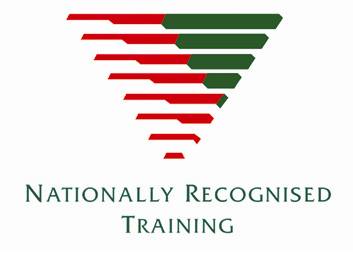 Unit CodeUnit NameSWEELC001Listen to and engage in short simple social conversationsSWEELT001Listen to and engage in short simple spoken transactionsSWERWT001Read and write simple social textsSWERWT002Read and write simple transactional textsSWELRT001Read and listen to simple information texts